Государственное бюджетное общеобразовательное учреждение Самарской области средняя общеобразовательная школа «Образовательный центр «Южный город» пос. Придорожный муниципального района Волжский Самарской областиСЦЕНАРИЙФизкультурного развлечения«Зимние старты»для  детей подготовительных групп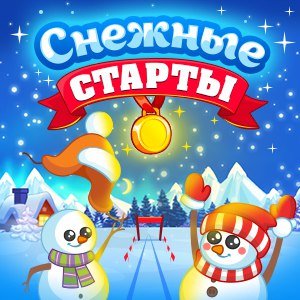 	          Составил:                                                             Инструктор по физической культуре                                                  Давыдова Анжелика ЮрьевнаЗадачи:1. Привить детям любовь к спорту и физкультуре;2. Развивать ловкость, глазомер, быстроту и координацию движения, находчивость, любознательность, сообразительность;3. Воспитывать уверенность в своих силах и командный дух, чувство взаимовыручки, поддержки.Подготовительная  работа: - беседа о  зимних видах спорта;- отгадывание загадок и разучивание подвижных игр по теме;- рассматривание иллюстраций по теме;- закрепление основных движений на физкультурных занятиях;- подготовка спортивного инвентаря и атрибутов для проведения эстафет.Материал и оборудование: Магнитофон и аудиозаписи. Гимнастические палки, обручи, фишки,пластмассовые маленькие мячи, корзины.Ход развлеченияЗвучат фанфары, в зал строем в одну колону входят команды Ведущий: Пришла зима, оделись в белое поля. Стоят деревья в шапках белых. Зима - для ловких, сильных, смелых. Здравствуйте ребята, сегодня мы с вами собрались в спортивном зале для того чтобы посоревноваться. Ведущий: Сейчас предлагаю командам познакомиться                                          (команды произносят свое название). Приветствие командВедущий: Спортсмены перед стартом делают разминку. Давайте и мы сделаем  веселую разминку.Разминка «Солнышко лучистое»Ведущий: Итак, ребята, зимние соревнования открыты. Сегодня вас ждут веселые спортивные эстафеты, загадки, сюрпризы.Ведущий: Команды  в две колонны становись!Команды строятся в две колонны Ведущий: Вам предлагается попробовать свои силы в зимних эстафетах:-  «Кто быстрее на лыжах»;- «Метание снежков»;-  «Бобслей»;-  «Кто быстрее».Ведущий: Ребята к нам на зимние соревнования кто-то спешит. Встречайте!!!(выбегает Баба-яга).Баба-Яга: Здравствуйте, господа хорошие.По какому поводу шум – гам – тарарам?Ведущая: У нас зимние соревнования.  Ты, Яга спортсменка разве?Баба-Яга: Нет.Баба-Яга: Ах, игры! Значит, всех детей пригласили, а меня нет!            Меня  на игры не позвалиНужно мне вас проучить.Все для игр заберу,И домой все унесу.В хозяйстве все пригодится.Ведущая: Постой Баба-Яга спортивный инвентарь, мы и так тебе отдадим, если ты нам покажешь, как ты им будешь пользоваться?
(Показывает: лыжными палками фехтует).Ведущая: Вот видишь, всех насмешила, ты не умеешь играть в спортивные игры, поэтому все и перепутала.Баба-Яга: (схватившись за бока)Ой, года мои годочки!Словно в поле василечки:Пролетели не догнать,И себя мне не узнать.Вот бы сделать мне массаж,Наложить бы макияж.Заплести бы русы косы,Да годочков двести сбросить,Показала б я тогда «Ух»!Ведущая:Нет, любезная Яга.Надо спортом заниматься,Не отлеживать бока.Баба-Яга:Я ничего не умею, научите меня.Я хочу быть - Противной!Ой! Нет - Спортивной.Ведущая: Ну что ребята, научим Бабу Ягу быть спортивной?Дети: Да!Баба-Яга становится  к команде, в которой не хватает участника и участвует в эстафетах.Ведущая: Начинаем наше первое соревнование.Лыжные гонки- дисциплина лыжного спорта, в которой спортсменам необходимо как можно быстрее преодолеть определенную дистанцию на лыжах.Эстафета №1 «Кто быстрее на лыжах»Участник имитирует бег на лыжах с двумя гимнастическими палками оббегает между фишек до обруча, оббегает вокруг обруча и бегом по прямой возвращается обратно, передает палки другому участнику и становится в конец колоны. Побеждает команда, которая раньше закончит эстафету.Ведущий  объявляет результаты эстафеты.Баба-Яга:Ну, я и противная!До чего же я не спортивная!Чтоб сто лет на свете жить,Со спортом нужно мне дружить.Ведущий:Минуточку внимание!Продолжаем большие соревнования.  Следующая эстафета « Метание снежков»!Эстафета №2 «Метание снежков»Участник в правой руке держит мячик, оббегает между фишек до отметки,  выполняет бросок в корзину и  бегом по прямой возвращается обратно, передает эстафету следующему игроку и становится в конец колоны.Побеждает команда, которая раньше закончит эстафету и забросит больше мячей в корзину.Ведущий  объявляет результаты эстафеты.Ведущий: А сейчас предлагаю немного отдохнуть и отгадать загадки о зиме и зимних видах спорта. Игра «Спортивный эрудит»Пишусь всегда через два "к". И мяч, и шайбу клюшкой бей,  И называюсь я - (Хоккей) Костыль кривой  Так и рвется в бой. (Хоккейная клюшка) Каждый вечер я иду  Рисовать круги на льду.  Только не карандашами,  А блестящими : (коньками).Две курносые подружки Не отстали друг от дружки.  Обе песенки поют,  Обе ленты на снегу Оставляют на бегу. (Лыжи). С площадки убери снежок,  Каток залей водой, дружок.  И в эти зимние деньки Обуй не валенки, коньки.  Бей шайбу, коль играть охота!  Гони её! Куда? В … (ворота) Зимою на площадке Пол холодный, гладкий.  Но довольны хоккеисты Скользким полом, ровным, чистым.  Шишку тот себе набьёт,  Кто вдруг шлёпнется на … (лед) Деревянных два коня Вниз с горы несут меня.  Я в руках держу две палки,  Но не бью коней, их жалко.  А для ускоренья бега Палками касаюсь снега. (лыжи) Взял дубовых два бруска,  Два железных полозка.  На бруски прибил я планки - Дайте снег! Готовы. (Санки) Ведущий: Следующий вид спортаБобслей - скоростной спуск, с гор специально оборудованной ледовой трассе на управляемых санях-бобах.Эстафета №3  «Бобслей»Участники команд становятся, в две колонны из каждой команды по два участника держатся, за гимнастические палки правой и левой рукой, оббегают между фишек до обруча, оббегают его и бегом по прямой возвращается обратно, передают, эстафету следующей двойке.Побеждает команда, которая раньше закончит эстафету.Ведущий  объявляет результаты эстафеты.Ведущий:Мой веселый мячик Прыгает и скачет: Прыг-скок - в уголок, А потом обратно.Эстафета №4«Кто быстрее»Участник садится на мяч «Хоп» и выполняет прыжки на нем до обруча и  обратно выполняет то же самое, передает «Хоп» следующему участнику и становится в конец колонны.Побеждает команда, попрыгавшая быстрее.Ведущий объявляет результаты эстафеты.Баба-Яга: Ну, спасибо вам ребята,За то, что обучили меняПремудростям спортивным.Ведущий: Команды, в одну шеренгу становись! На флаг, Равняйсь! Смирно! Инструктор по физической культуре  опускает Флаг.Ведущий: Зимние соревнования считать закрытыми!Переходим к церемонии награждения участников призами Молодцы у нас ребята - сильные, умелые, Дружные, веселые, быстрые и смелые. Ведущий: Направо! Раз, Два. Участники поворачивают, покидают спортивный зал  под музыку.